Дата____________  ФИ___________________________________________________  Класс____________Оценочный листКоличество баллов  ___________ Оценка ___________Что произвело на вас наибольшее впечатление? Как вы оцениваете работу вашей группы?Выполнила:Учитель математики СШ №9 г.Петропавловска  СКО  Республики Казахстан:  Шарипова Айман Сакиновна.Интегрированный урок математики: «Решение физических задач с помощью линейных уравнений».Цель: использование математических методов для решения физических     задач.Задачи:  повторить  взаимосвязь таких физических величин как скорость, время, путь, средняя скорость;закрепить навык решения физических задач с данными величинами;научить решать задачи физического содержания с помощью линейных уравнений;Методы обучения: проблемныйФормы обучения: ГрупповаяОборудование: интерактивная доска, технологические карты.План урока:Организационный момент.Актуализация имеющихся знаний.Решение задач.Домашнее заданиеПодведение итогов, рефлексия.Ход урока:Организационный момент.- Здравствуйте, дети!На доске: ФИЗИКА, МАТЕМАТИКА- На доске записаны два слова. Прочитаем эти слова. Они переплелись неслучайно. Сегодня на уроке мы убедимся, что две науки: математика и физика тесно связаны друг с другом и им друг без друга не обойтись.Актуализация имеющихся знаний.- У всех на столе есть технологическая карта, которую вы сдадите в конце урока. Подпишем ее, запишем дату сегодняшнего урока, фамилия, имя и класс.- И для того чтобы приступить к нашему уроку вспомним с вами ранее изученный материал.Задание 1. Допиши определение.Длина траектории по которой двигалось тело в течение какого-то промежутка времени, называется … (путь)Равенство, в котором неизвестное обозначается буквой, называется … (уравнение)Отношение перемещения к промежутку времени – это … (скорость)Физическая величина, основной единицей которой является секунда – это …(время)Решить уравнение это значит - найти его  … (корни или доказать что корней нет)Изменение положения тела или его частей относительно друг друга с течением времени называется механическое … (движение)Уравнение вида ax=b , где x – переменная, a и  b – любые числа называется … уравнением с одной переменной. (линейным)- Заполняем оценочный лист. Все верно – 5 баллов, 2-3 ошибки – 4 балла, 4-5 ошибок – 3 балла, нет верных ответов – 2 баллов.Задание 2. Найти соответствие. Необходимо соединить стрелочками физическую величину с ее единицей измерения.Таблица 1. Найди соответствие.Ответ.- Заполняем оценочный лист. Все верно – 5 баллов, 2-3 ошибки – 4 балла, 4-5 ошибок – 3 балла, нет верных ответов – 2 баллов.Решение задач.  - Приступим к решению задач. Сегодня мы будем решать с Вами задачи с физической точки зрения и с математической. И в итоге составим алгоритм решения физических задач с помощью линейных уравнений. -Для этого вспомним формулы для нахождения скорости, времени и расстояния.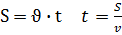 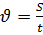 Вспомним опорные схемы, которые помогут нам составить уравнение для решения задач.1 вид. Одна величина + другая величина = сумма величин2 вид. Одна величина - другая величина = разность величин3 вид. Одна величина = другая величинаЗадача 1.- Итак, представим себе следующую сказочную ситуацию. 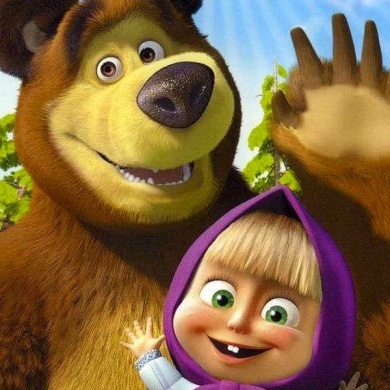 Ученик читает условие задачи:В лесу мимо пня на котором сидела Маша в 20 часов 00 минут пробежал Медведь со скоростью 1,8 км/ч. Через некоторое время в 20 часов 06 минут Маша пустилась в погоню за Медведем со скоростью 3,6 км/ч. Сколько времени понадобится Маше, чтобы догнать Медведя?Математический метод.- Для решения данной задачи нам понадобится.- Какая физическая величина известна? (скорость)Чтобы найти взаимосвязь t и S, проследите еще раз за ситуацией. (Учитель показывает на схеме одинаковый (равный) путь, который пробежали Маша и Медведь).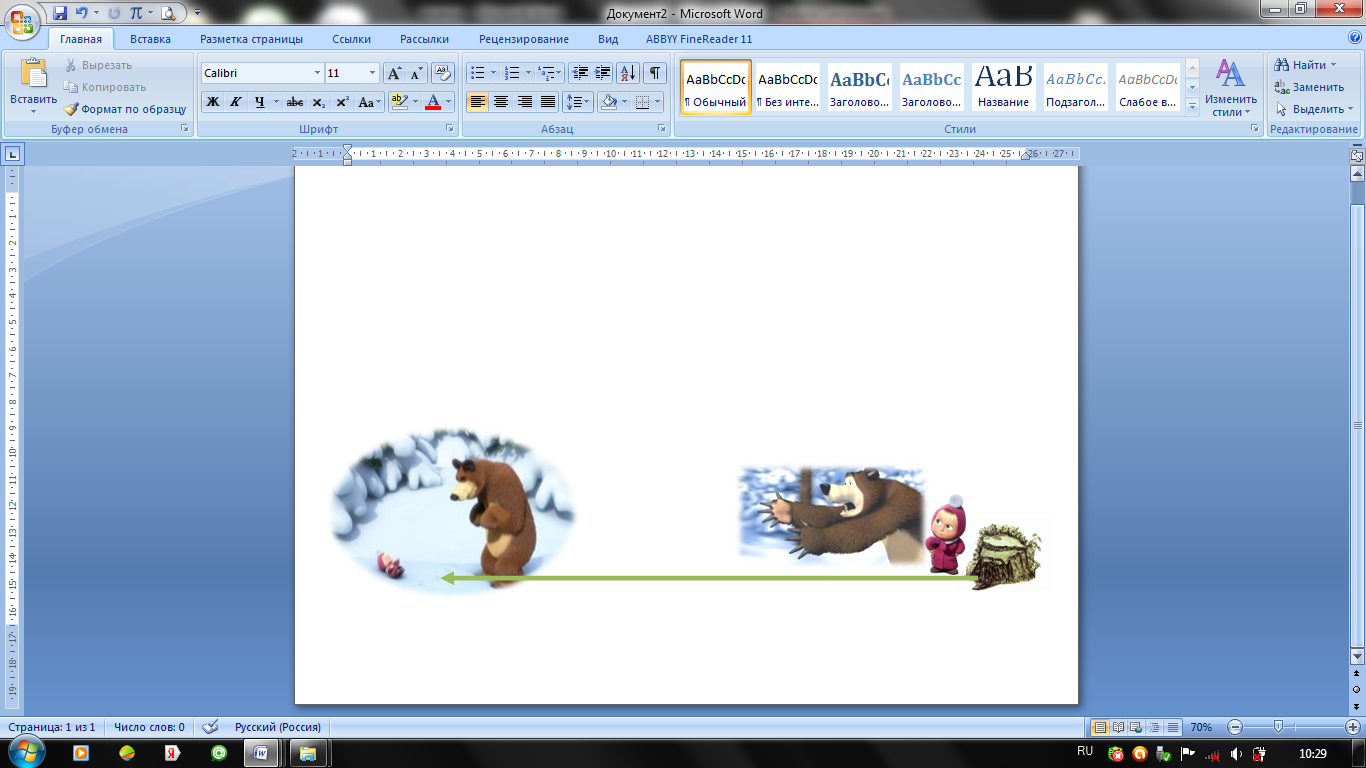 -  Какой путь S, пробежал каждый? (одинаковый)- Что можно сказать о времени t?  (время движения Маши на 6 мин больше)- Как можно выразить 6 мин в часах?(Учитель на доске)    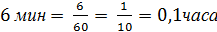 - Какое время возьмем за х? (наименьшее – время движения Медведя)- Тогда какое время была в пути Маша? (на 0,1 ч больше, т.е. х+0,1 ч)- Запишем это в таблицу.3,6х =1,8(х+0,1)3,6х –1,8 х – 0,18 = 01,8х – 0,18 = 01,8х = 0,18 х = 0,18/1,8х = 0,1 часа – время МашиОтвет: Время Маши – 0,1 часа.Физический методВсе верно – 5, 2-3 ошибки – 4, 4-5 ошибок – 3, нет решения – 2.- Теперь будем решать задачи самостоятельно.Задача 2. Составьте задачу по рисунку и решите математическим и физическим способом.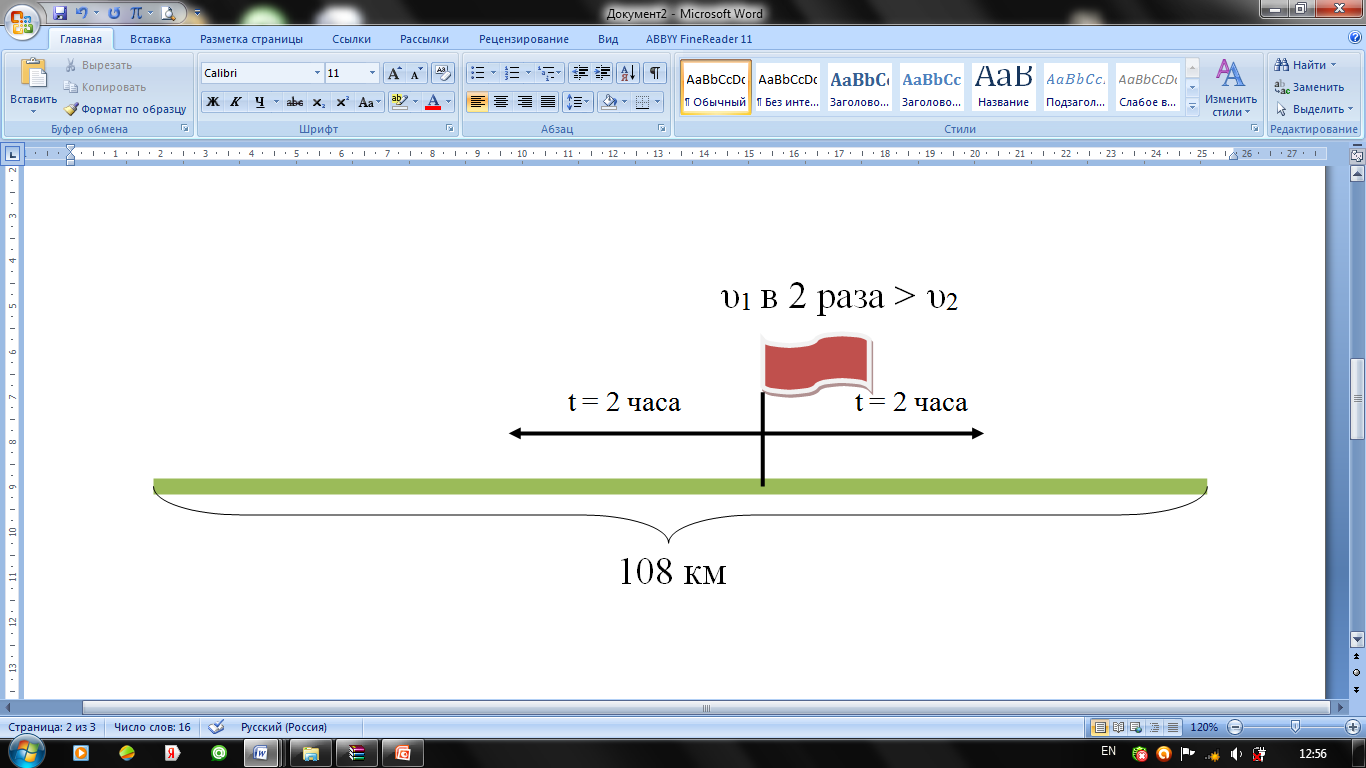 Математический методТаблица 2Решение:Составляем уравнение4х + 2х = 1086х = 108х =  км/ч – скорость второго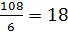 2х = 2∙18 = 36 км/ч – скорость первогоОтвет: Через 2 часа скорость первого равна 36 км/ч и скорость второго - 18 км/ч.Физический метод.Все верно – 5, 2-3 ошибки – 4, 4-5 ошибок – 3, нет решения – 2.Домашнее заданиеЗадача 1. От станции А первый поезд находится на расстоянии 70,5 км, а второй поезд – на расстоянии 56,75 км. Первый поезд едет со скоростью 57 км/ч, а второй – со скоростью 62,5 км/ч. Через сколько часов оба поезда будут на одинаковом расстоянии от станции А.Задача 2. Составьте по уравнению 7,8х = 9,3(х-10) условие задачи и решите ее.Подведение итогов, рефлексия.- Итак, сегодня на уроке мы очень плодотворно поработали. Теперь давайте посчитаем свои баллы на оценочном листе и передадим их на первую парту.Максимальный результат 16 баллов.20-19 баллов – «5»18-15 баллов – «4»14-12 баллов – «3»11 и менее – «2».Поднимите руки у кого «5», у кого «4», у кого «3». Молодцы.Сегодня мы с вами решали физические задачи с помощью уравнения. Давайте сейчас с Вами составим алгоритм решения подобных задач.Алгоритм решения: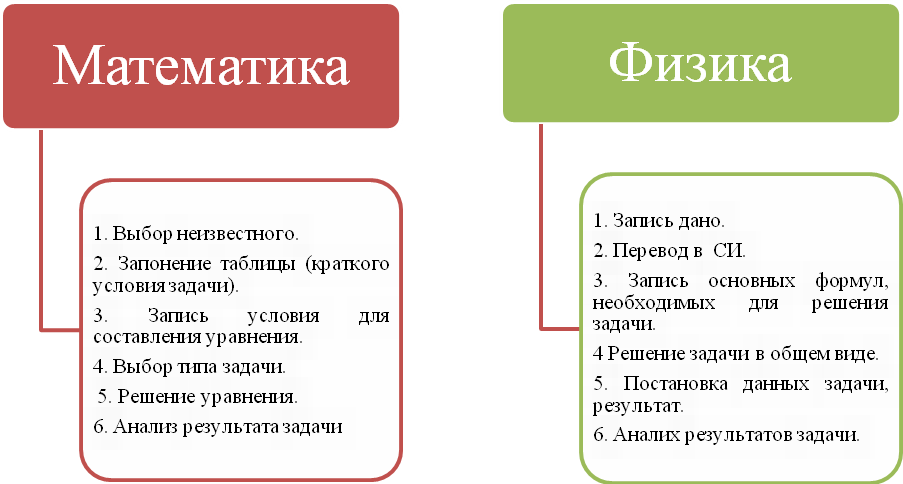 Допиши определениеНайди соответствие Задача №1Задача №2